(Ф 21.01 – 03)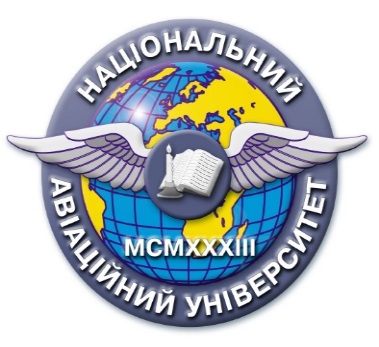 Силабус навчальної дисципліни«Фактчекінг» Освітньо-професійної програми «Реклама і зв’язки з громадськістю»            Галузь знань:           06   «Журналістика»            Спеціальність:         061 «Журналістика»Силабус навчальної дисципліни«Фактчекінг» Освітньо-професійної програми «Реклама і зв’язки з громадськістю»            Галузь знань:           06   «Журналістика»            Спеціальність:         061 «Журналістика»Рівень вищої освіти  Перший (бакалаврський) рівень вищої освітиПерший (бакалаврський) рівень вищої освітиСтатус дисципліниНавчальна дисципліна вибіркового компонента ОП     Навчальна дисципліна вибіркового компонента ОП     Курс3 (третій)3 (третій)Семестр8 (восьмий)8 (восьмий)Обсяг дисципліни, кредити ЄКТС/години4 кредити / 120 годин4 кредити / 120 годинМова викладанняУкраїнськаУкраїнськаЩо буде вивчатися (предмет вивчення)Аспекти фейкових новин, їх проблематика. Ключові терміни фактчекінгу, характеристики та інструменти. Способи та алгоритми верифікації інформації. Організація перевірки інформації в міжнародному та українському цифровому медіапросторі.Аспекти фейкових новин, їх проблематика. Ключові терміни фактчекінгу, характеристики та інструменти. Способи та алгоритми верифікації інформації. Організація перевірки інформації в міжнародному та українському цифровому медіапросторі.Чому це цікаво/треба вивчати (мета)Навчальна дисципліна спрямована на формування системи загальнотеоретичних і прикладних знань у галузі журналістики і передбачає ознайомлення з історією фактчекінгу, формування у студентів творчого теоретичного мислення, набуття теоретичних знань і практичних умінь із перевірки інформації, навичок їх застосування у роботі журналіста як для друкованих періодичних видань, так і для мережевих ЗМІ.Навчальна дисципліна спрямована на формування системи загальнотеоретичних і прикладних знань у галузі журналістики і передбачає ознайомлення з історією фактчекінгу, формування у студентів творчого теоретичного мислення, набуття теоретичних знань і практичних умінь із перевірки інформації, навичок їх застосування у роботі журналіста як для друкованих періодичних видань, так і для мережевих ЗМІ.Чому можна навчитися (результати навчання)сформувати навички роботи з джерелами, орієнтуванню в інформаційних потоках та навчитись критичному сприйняттю інформації;розвити навички збору, аналізу, структурування інформації для підготовки і реалізації проєкту; розуміти принцип фактчекінга, верифікації інформації і логіки розслідувань;навчитись індивідуальній та груповій роботі при фактчекінгу;аналізувати фейки та викривати маніпуляції.сформувати навички роботи з джерелами, орієнтуванню в інформаційних потоках та навчитись критичному сприйняттю інформації;розвити навички збору, аналізу, структурування інформації для підготовки і реалізації проєкту; розуміти принцип фактчекінга, верифікації інформації і логіки розслідувань;навчитись індивідуальній та груповій роботі при фактчекінгу;аналізувати фейки та викривати маніпуляції.Як можна користуватися набутими знаннями і уміннями (компетентності)У результаті вивчення навчальної дисципліни здобувач вищої освіти набуває наступних компетентностей:вміння відокремлювати факти від суб’єктивної думки, бачити необ’єктивність судження, виявляти рівень критичного мислення шляхом порівняння різних джерел інформації;розуміння як працювати з різними формами й технологіями створення журналістського матеріалу, досліджуючи можливості їх використання у поданні інформації.знання як використовувати статистичні дані в журналістських матеріалах; вміння працювати з відкритими джерелами даних, аналізувати та візуалізувати необхідні дані;вміння аналізувати, оцінювати інформацію та вміти відрізнити правду від брехні; знання як застосовувати кумулятивні знання з фактчекінгу для написання інформації та під час проведення розслідувань та репортажів.У результаті вивчення навчальної дисципліни здобувач вищої освіти набуває наступних компетентностей:вміння відокремлювати факти від суб’єктивної думки, бачити необ’єктивність судження, виявляти рівень критичного мислення шляхом порівняння різних джерел інформації;розуміння як працювати з різними формами й технологіями створення журналістського матеріалу, досліджуючи можливості їх використання у поданні інформації.знання як використовувати статистичні дані в журналістських матеріалах; вміння працювати з відкритими джерелами даних, аналізувати та візуалізувати необхідні дані;вміння аналізувати, оцінювати інформацію та вміти відрізнити правду від брехні; знання як застосовувати кумулятивні знання з фактчекінгу для написання інформації та під час проведення розслідувань та репортажів.Навчальна логістикаЗміст дисципліни: Передумови до фактчекінгу і медіа-інформаційна грамотність Важливість фактчекінга для медіа. Фейки і їх види: ключові характеристики. Дезінформація і місінформація. Як працюють фейки. Маніпуляції: ознаки, мотиви, протидія. Фактчекінг: базові принципи, інструменти і сервіси.Основні підходи і базові принципи фактчекінга. Способи та алгоритми верифікації інформації. Робота з джерелами, фактчекінг і розслідування: ресурси, спільноти, інструменти. Українські та зарубіжні навчальні та довідкові платформи і ресурси. Перевірка контенту: сайти / акаунти, фото / відео, тексти. Робота з відкритими даними. Медіамоніторинг. Аналіз господарської діяльності. Аналіз персоналій.Види занять: лекції, практичні заняття, самостійна роботаМетоди навчання: Під час вивчення дисципліни «Фактчекінг» важливо зосередити увагу не лише на освоєнні теоретичного матеріалу, а й на відпрацюванні практичних   навичок   журналіста,    саме   тому   більшість практичних занять проводиться у формі диспуту, студенти мають можливість обговорювати підготовлені завдання. При вивченні навчальної дисципліни використовуються наступні методи навчання: пояснювально-ілюстративний метод;проблемно-пошуковий метод; репродуктивний метод та порівняльний метод.Реалізація цих методів здійснюється при проведенні лекцій, демонстрацій, самостійному вирішенні завдань, роботі з навчальною літературою.   Форми навчання: очна. Зміст дисципліни: Передумови до фактчекінгу і медіа-інформаційна грамотність Важливість фактчекінга для медіа. Фейки і їх види: ключові характеристики. Дезінформація і місінформація. Як працюють фейки. Маніпуляції: ознаки, мотиви, протидія. Фактчекінг: базові принципи, інструменти і сервіси.Основні підходи і базові принципи фактчекінга. Способи та алгоритми верифікації інформації. Робота з джерелами, фактчекінг і розслідування: ресурси, спільноти, інструменти. Українські та зарубіжні навчальні та довідкові платформи і ресурси. Перевірка контенту: сайти / акаунти, фото / відео, тексти. Робота з відкритими даними. Медіамоніторинг. Аналіз господарської діяльності. Аналіз персоналій.Види занять: лекції, практичні заняття, самостійна роботаМетоди навчання: Під час вивчення дисципліни «Фактчекінг» важливо зосередити увагу не лише на освоєнні теоретичного матеріалу, а й на відпрацюванні практичних   навичок   журналіста,    саме   тому   більшість практичних занять проводиться у формі диспуту, студенти мають можливість обговорювати підготовлені завдання. При вивченні навчальної дисципліни використовуються наступні методи навчання: пояснювально-ілюстративний метод;проблемно-пошуковий метод; репродуктивний метод та порівняльний метод.Реалізація цих методів здійснюється при проведенні лекцій, демонстрацій, самостійному вирішенні завдань, роботі з навчальною літературою.   Форми навчання: очна. ПререквізитиНавчальна дисципліна «Фактчекінг»  базується на знаннях таких дисциплін, як:  «Вступ до спеціальності», «Медіапсихологія», «Політологія».  Навчальна дисципліна «Фактчекінг»  базується на знаннях таких дисциплін, як:  «Вступ до спеціальності», «Медіапсихологія», «Політологія».  ПореквізитиНавчальна дисципліна «Фактчекінг»  є базою для вивчення таких дисциплін, як: «Політичний піар», «Іміджологія» та «Методика роботи прес-секретаря».   Знання з фактчекінгу можуть бути використані при написанні кваліфікаційної роботи.  Навчальна дисципліна «Фактчекінг»  є базою для вивчення таких дисциплін, як: «Політичний піар», «Іміджологія» та «Методика роботи прес-секретаря».   Знання з фактчекінгу можуть бути використані при написанні кваліфікаційної роботи.  Інформаційне забезпеченняз репозитарію та фонду НТБ НАУНавчальна та наукова літератураНауково-технічна бібліотека НАУ:Волошенюк О., Телемко О. Етика в редакційному повсякденні. Київ: Академія Української преси, Центр Вільної преси, 2010.  228 с.Кривошея Г..  Теорія і практика журналістики: навчальний посібник. Київ: НАУ, 2007. 218 с.Михайлин І. Л. Основи журналістики: підручник, 5-е вид., перероб. та доп.  Київ: Центр учбової літератури, 2011. 496 с.Почепцов Г. Сучасні інформаційні війни.  2-ге вид., допов.  Київ: КМА, 2016.  504 с. Репозитарій НАУ:Васьківська О. Є. Навчально-методичний комплекс дисципліни "Фактчекінг" Київ: НАУ, 2021. – 12 с.Сердюк І.О. Соціальні мережі як ефективний інструмент інформаційно-психологічного впливу в умовах російсько-українського воєнного конфлікту. - Національний авіаційний університет. - Київ, 2020. - 83 с.Ященко Л.Р. Специфіка фейкових новин в українських медіа / Кафедра журналістики ФМВ НАУ. – К.: 2020.– 89 с.Навчальна та наукова літератураНауково-технічна бібліотека НАУ:Волошенюк О., Телемко О. Етика в редакційному повсякденні. Київ: Академія Української преси, Центр Вільної преси, 2010.  228 с.Кривошея Г..  Теорія і практика журналістики: навчальний посібник. Київ: НАУ, 2007. 218 с.Михайлин І. Л. Основи журналістики: підручник, 5-е вид., перероб. та доп.  Київ: Центр учбової літератури, 2011. 496 с.Почепцов Г. Сучасні інформаційні війни.  2-ге вид., допов.  Київ: КМА, 2016.  504 с. Репозитарій НАУ:Васьківська О. Є. Навчально-методичний комплекс дисципліни "Фактчекінг" Київ: НАУ, 2021. – 12 с.Сердюк І.О. Соціальні мережі як ефективний інструмент інформаційно-психологічного впливу в умовах російсько-українського воєнного конфлікту. - Національний авіаційний університет. - Київ, 2020. - 83 с.Ященко Л.Р. Специфіка фейкових новин в українських медіа / Кафедра журналістики ФМВ НАУ. – К.: 2020.– 89 с.Локація та матеріально-технічне забезпеченняАудиторний фонд Факультету міжнародних відносин (7 корпус), навчальна лабораторія кафедри журналістики, яка оснащена сучасною комп’ютерною технікою та обладнанням для проведення лекційних і практичних занять.Аудиторний фонд Факультету міжнародних відносин (7 корпус), навчальна лабораторія кафедри журналістики, яка оснащена сучасною комп’ютерною технікою та обладнанням для проведення лекційних і практичних занять.Семестровий контроль  Диференційований залік, письмово.Диференційований залік, письмово.КафедражурналістикижурналістикиФакультетміжнародних відносинміжнародних відносинВикладач(і)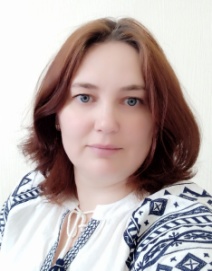 ВАСЬКІВСЬКА ОЛЕНА ЄВГЕНІЇВНА Посада: доцент кафедри  журналістики Факультету міжнародних відносин НАУНауковий  ступінь: кандидат педагогічних наук Профайл викладача: http://fmv.nau.edu.ua/structure/department_ua/k_zgurnalistiki/prof-sklad/ https://scholar.google.com.ua/citations?hl=ru&user=Nx3EG8UAAAAJ Тел.: 406-77-85E-mail: olena.vaskivska@npp.nau.edu.ua Робоче місце: 7.218  Оригінальність навчальної дисципліниАвторський курсАвторський курсЛінк на дисципліну